Acceso (acceso.ku.edu)Unidad 3, AlmanaqueDespacitoJustin Bieber - Despacito [Music Video] ft. Luis Fonsi & Daddy Yankee(Sonidos de mar, gaviotas, patos - guitarra)Ay Fonsi Comin' over in my directionSo thankful for that, it's such a blessing, yeahTurn every situation into heaven, yeahOh-oh, you areMy sunrise on the darkest day Got me feeling some kind of wayMake me wanna savor every moment slowly, slowlyYou fit me tailor-made, love how you put it onGot the only key, know how to turn it onThe way you nibble on my ear, the only words I wanna hearBaby, take it slow so we can last long.Tú, tú eres el imán y yo soy el metal Me voy acercando y voy armando el plan Solo con pensarlo se acelera el pulso Oh yeahYa, ya me está gustando más de lo normal Todos mis sentidos van pidiendo más Esto hay que tomarlo sin ningún apuro Des-pa-cito Quiero respirar tu cuello despacito Deja que te diga cosas al oído Para que te acuerdes si no estás conmigo Des-pa-cito Quiero desnudarte a besos despacito Firmar las paredes de tu laberinto Y hacer de tu cuerpo todo un manuscrito (sube, sube, sube)(Sube, sube) OhQuiero ver bailar tu pelo Quiero ser tu ritmo (eh-oh) (uh-oh, uh-oh)Que le enseñes a mi boca (eh-oh) (uh-oh, uh-oh)Tus lugares favoritos (eh-oh) (favoritos, favoritos baby) Déjame sobrepasar Tus zonas de peligro (eh-oh) (uh-oh, uh-oh)Hasta provocar tus gritos (uh-oh, uh-oh)Y que olvides tu apellido (diridiri, dirididi Daddy)Si te pido un beso ven dámeloYo sé que estás pensándolo (yeah)Llevo tiempo intentándolo (yeah)Mami, esto es dando y dándolo Sabes que tu corazón conmigo te hace bam bam Sabe que esa beba está buscando de mi bam bam Ven prueba de mi boca para ver cómo te sabe (eh-eh)Quiero, quiero, quiero ver cuánto amor a ti te cabe Yo no tengo prisa, yo me quiero dar el viaje Empezamos lento, después salvaje Pasito a pasito, suave suavecito Nos vamos pegando poquito a poquito Cuando tú me besas con esa destreza Veo que eres malicia con delicadeza Pasito a pasito, suave suavecito Nos vamos pegando, poquito a poquito (oh oh)Y es que esa belleza es un rompecabezas (oh no)Pero para montarlo aquí tengo la pieza (slow, oh yeah)Des-pa-cito (yeah, go)Quiero respirar tu cuello despacito (yeah)Deja que te diga cosas al oído (yeah)Para que te acuerdes si no estás conmigoDespacitoQuiero desnudarte a besos despacito (yeah)Firmar las paredes de tu laberinto Y hacer de tu cuerpo todo un manuscrito (sube, sube, sube)(Sube, sube) OhQuiero ver bailar tu pelo Quiero ser tu ritmo (eh-oh) (uh-oh, uh-oh)Que le enseñes a mi boca (eh-oh) (uh-oh, uh-oh)Tus lugares favoritos (eh-oh) (favoritos, favoritos baby) Déjame sobrepasar Tus zonas de peligro (eh-oh) (uh-oh, uh-oh)Hasta provocar tus gritos (h-oh, uh-oh)Y que olvides tu apellido (eh-oh)Des-pa-cito This is how we do it down in Puerto RicoI just wanna hear you screaming "Ay, bendito" I can move forever cuando esté contigo (báilalo)Pasito a pasito, suave suavecito (hey yeah, yeah)Nos vamos pegando, poquito a poquito (oh no)Que le enseñes a mi boca (eh-oh) (uh-oh, uh-oh)Tus lugares favoritos (eh-oh) (favoritos, favoritos baby) Pasito a pasito, suave suavecitoNos vamos pegando, poquito a poquito (eh-oh)Hasta provocar tus gritos (eh-oh) (Fonsi)Y que olvides tu apellido (DY)Des-pa-citoThis work is licensed under a 
Creative Commons Attribution-NonCommercial 4.0 International License.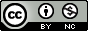 